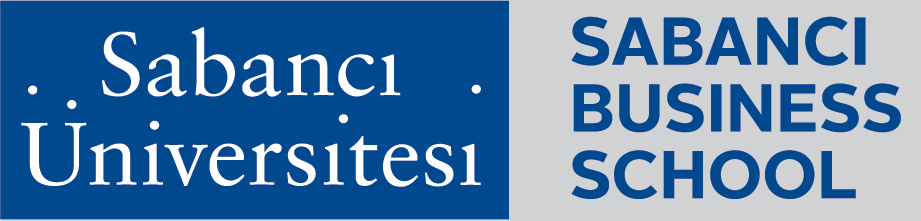 BA in Management ProgramSummer 2022OPIM 301 – Operations ManagementInstructor:       Arya Sevgen, Ph.D.E-mail:             arya.sevgen@sabanciuniv.eduWeb:                 SUCourse+, McGrawHill ConnectClasses:             Wednesday 14:30-17:30, Thursday 11:30-14:30Recitation:        Thursday 15:30-17:30Office Hours:   By appointmentCourse Description and Objective: Operations within an organization turn raw material and information into goods, products or services that the company offers to the market. Companies that design, maintain and continuously improve well-integrated operations throughout their process gain a lead over their competitors. The objective of this course is to learn how to identify, analyze and improve such operations within manufacturing and service industries. Learning Outcomes: After successful completion of this course the students will be able to: Identify and analyze key operations within service and manufacturing systems.Understand and manage the impact of uncertainty on system performance. Apply quantitative analysis to improve system performance. Specific objectives include basic analysis of capacity and processes, queueing systems, product-process matrix, inventory systems, bullwhip effect and statistical quality control.Course Material:F. Robert Jacobs and Richard B. Chase, Operations and Supply Chain Management, 16th Edition, McGraw-Hill, © 2021.  Students are expected to subscribe the e-book through Homer Bookstore. Course Web: Course syllabus, lecture notes, lecture slides, and the grades will be available on OPIM 301 SUCourse+ site. Students will be expected to visit the course web site at least three or four times a week. McGrawHill Connect will be used during the semester. Students will be expected to do the exercises from this system. Depending on the subjects, homework will be given through Connect or SUCourse+.Course Evaluation: Exercises			            20%	In-class quizzes: 			20%	Midterm exam: 			25%	* Open notesFinal exam: 				30%	* Open notesParticipation                                         5%Total					100%Requirements:Exercises:Approximately 5-6 exercise will be given during the semester (this number might be increased or decreased). Exercise will be given before or after the class from McGrawHill Connect system. In these exercises, you are expected to read the chapters that we cover in the class and answer the questions regarding the chapters. When you complete the exercise, you will get full points. If you give a wrong answer, your grade will not be affected. Instead, the system will provide you a learning resource and you will be asked to answer another question on it later. Students are expected to submit their work before the due date, otherwise it will not be graded. Quiz:5-6 quizzes will be given during the term. Midterm and Final Exams:Midterm exam will be approximately middle of the semester. Final exam will be scheduled at the end of the semester. After the exams, there may be one-on-one interviews with some of the students. Both the midterm and final exams will be held on campus. Course Program:Remarks:Individual homework assignments are designed for the students to practice with the quantitative tools and techniques learned in class.All quizzes, midterm and final exams must demonstrate the student’s own work. Any suspicion to fraud will be handled according to the university regulations and may result in failing the course. SUCourse+ and email are the official means of communication in this course and it is the student’s responsibility to review messages and posts frequently. There will be no make-up for the midterm exam and quizzes. In case of medical problems and with a valid doctor’s note, the final exam grade will substitute the midterm. In case of medical or other emergencies confirmed by an official report through the health center, there will be a make-up exam for the final. Use of cell-phones and other electronic devices is not acceptable in class, unless instructed by the professor for academic purposes. Academic Honesty: Learning is enhanced through cooperation and as such you are encouraged to work in groups, ask for and give help freely in all appropriate settings. At the same time, as a matter of personal integrity, you should only represent your own work as yours. Any work that is submitted to be evaluated in this class should be an original piece of writing, presenting your ideas in your own words. Everything you borrow from books, articles, or web sites (including those in the syllabus) should be properly cited. Although you are encouraged to discuss your ideas with others (including your friends in the class), it is important that you do not share your writing (slides, MS Excel files, reports, etc.) with anyone. Using ideas, text and other intellectual property developed by someone else while claiming it is your original work is plagiarism.  Copying from others or providing answers or information, written or oral, to others is cheating.  Unauthorized help from another person or having someone else write one’s paper or assignment is collusion. Cheating, plagiarism and collusion are serious offenses that could result in an F grade and disciplinary action. Please pay utmost attention to avoid such accusations.Classroom policies and conduct: Sabancı BA in Management Program values participatory learning. Establishing the necessary social order for a participatory learning environment requires that we all:Come prepared to make helpful comments and ask questions that facilitate your own understanding and that of your classmates. This requires that you complete the assigned readings for each session before class starts.Listen to the person who has the floor.Come to class on time.Disclaimer This syllabus is subject to small changes in dates and grading system.DateWeekTopicChapter20.07.20221aIntroduction to OSCM, Strategy121.07.20221bStrategy & Capacity Management2, 527.07.20222aCapacity Management & Process Design and Analysis5, 1128.07.20222bManufacturing Processes11,73.08.20223aWaiting Line Analysis and Simulation104.08.20223bWaiting Line Analysis and Simulation1010.08.20224aFacility Layout811.08.20224bMIDTERM-17.08.20225aGlobal Sourcing and Procurement, Inventory Management20-1618.08.20225bInventory Management2024.08.20226aInventory Management2025.08.20226bStatistical Quality Control1331.08.20227aForecasting181.08.20227bForecasting18